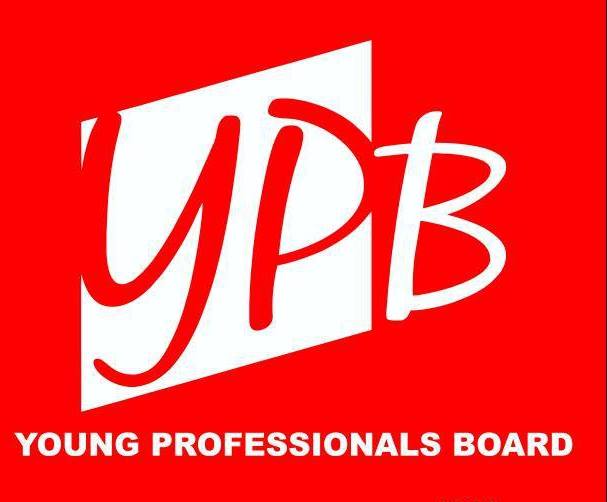 The YPB engages the community to allow all athletes to pursue their dreams by volunteering, fundraising, and increasing awareness of Special Olympics.New Board Member ApplicationSpecial Olympics Tennessee Young Professional BoardSpecial Olympics Tennessee's Young Professionals Board (YPB) is a group of young professionals under 40 who are dedicated to increasing community awareness and raising funds for Special Olympics while supporting the organization's mission.  The YPB is part of the Special Olympics Tennessee family and is tasked with helping direct the future endeavors of the organization.  Board member expectations include:Attend 60% of monthly meetings; estimated ten (10) meetings per yearVolunteer for at least three (3) major Special Olympics eventsActively participate in the planning of the Mini Masters , a YPB Signature EventMaintain communication with co-chairs and assigned committeesRSVP “No” to meetings that cannot be attendedParticipate in group surveys and requests for feedbackPromote the YPB and the Special Olympics of TennesseeAs part of the application process, we like to talk with each applicant either in person or on the phone.  We will try to reach out at a convenient time for you to discuss the application process in depth.  The application timeline is as follows:From November 15 – April 14, New Applicants must attend three events (one volunteering event, one networking event, and one board meeting as a guest) before being invited to serve on the board in that calendar year.From April 15 to November 14, New Applicants must attend three events (one volunteering event, one networking event, and one board meeting as a guest) before being invited to serve on the board in the following calendar year.  During the balance of the current calendar year, applicants are invited to serve with the YP Ambassadors.New Board Member ApplicationSpecial Olympics Tennessee Young Professional BoardFirst Name:		_______________________________________________________________________Last Name: 		_______________________________________________________________________Address: 		_______________________________________________________________________			_______________________________________________________________________City:			_______________________________________________________________________State:			_________________		Zip: 	________________________Email:			_______________________________________________________________________Preferred Phone Number:		_______________________________________________________Current Employer:	_______________________________________________________________________Job Title:		_______________________________________________________________________Email Address:	_______________________________________________________________________Phone Number:	_______________________________________________________________________Please list your strengths:Please describe how your strengths will benefit the YPB.Do you have any previous experience with SOTN? If yes, please describe.Why did you decide to apply to the Young Professionals Board?What unique attributes will you bring to the YPB?What is the best time of day/week for one of the chairs to reach out to you to speak about your application?Please send your application to Ryan Stahr at ryan.j.stahr@gmail.com. After your application is received and reviewed, our Membership Chair, Ryan Stahr, will contact you.  Thank you for your interest in joining Special Olympics Tennessee’s Young Professional Board!